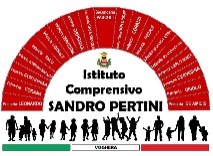 ISTITUTO COMPRENSIVO SANDRO PERTINIVia Marsala 13 – 27058 Voghera (PV) Tel. 0383- 41371      C.F. 95032770182Email:   pvic826009@istruzione.it –  PEC: pvic826009@pec.istruzione.itSito web:www.icsandropertinivoghera.edu.it – COD. UNIV. UFFICIO UF1EN5Circolare n. 186                                         		 Voghera, 22/01/2021Ai Sigg. Genitori degli alunniScuole PrimarieScuole Secondarie di I GradoLORO SEDIOggetto: Sciopero generale  di tutte le categorie e settori lavorativi pubblici, privati e cooperativi  intera giornata del 29 gennaio 2021 indetto da S.I. COBAS – Sindacato Intercategoriale Cobas e SLAI COBAS per il sindacato di classe.In riferimento allo sciopero indetto dai  sindacati  indicati  in oggetto, ai sensi dell’Accordo Aran  sulle nome di garanzia dei servizi pubblici essenziali e sulle procedure di raffreddamento e conciliazione in caso di sciopero firmato il 2 dicembre 2020, si comunica quanto segue:DATA, DURATA DELLO SCIOPERO E PERSONALE INTERESSATO lo sciopero si svolgerà il giorno 29 gennaio 2021 per l’intera giornata e interesserà tutto il personale , docente e ATA, in servizio nell’istituto;MOTIVAZIONI le motivazioni poste alla base della vertenza sono le seguenti:Netta contrarietà alle politiche adottate dal governo Conte durante l’intera fase pandemica e per “l’apertura immediata di un tavolo di confronto con l’esecutivo”RAPPRESENTATIVITA’ A LIVELLO NAZIONALE La rappresentatività a livello nazionale delle organizzazioni sindacali in oggetto, come certificato dall’ARAN  per il triennio  2019-2021 è la seguente:SI COBAS       0%  SLAI COBAS 0,01%VOTI OTTENUTI NELL’ULTIMA ELEZIONE RSUnell’ultima elezione delle RSU, avvenuta in questa istituzione scolastica,  le organizzazioni sindacali in oggetto  non hanno presentato liste e conseguentemente non hanno ottenuto voti PERCENTUALI DI ADESIONE REGISTRATE AI PRECEDENTI SCIOPERII precedenti scioperi indetti dalla/e organizzazione/i sindacale/i in oggetto nel corso del corrente a.s. e dell’a.s. precedente hanno ottenuto le seguenti percentuali di adesione tra il personale  di  questa istituzione scolastica tenuto al servizio:PRESTAZIONI INDISPENSABILI DA GARANTIRE Ai sensi dell’art. 2, comma 2, del richiamato Accordo Aran, in relazione all’azione di sciopero indicata in oggetto, presso questa istituzione scolastica:non sono state individuate prestazioni indispensabili di cui occorra garantire la continuitàSulla base dei suddetti dati e delle comunicazioni rese  dal personale,  si informano i genitori  che non è possibile fare previsioni attendibili sull’adesione allo sciopero e sui servizi che la scuola potrà  garantire.Si invitano pertanto i genitori, la mattina dello sciopero, a non lasciare i propri figli all’ingresso, senza essersi prima accertati dell’apertura del plesso, del regolare svolgimento delle lezioni e del servizio mensa o, in alternativa, delle misure adottate per la riorganizzazione del servizio Si raccomanda inoltre di verificare l’eventuale sospensione dello scuolabus. Il Dirigente ScolasticoDott.ssa Maria Teresa LopezFirma autografa sostituita a mezzo stampa ai sensi dell’art.3.comma 2.del D..Lgs.39/39  DATAOO.SS. che hanno indetto lo sciopero o vi hanno aderito    % adesione 25.10.2019S.I. COBAS09.03.2020SLAI COBAS0